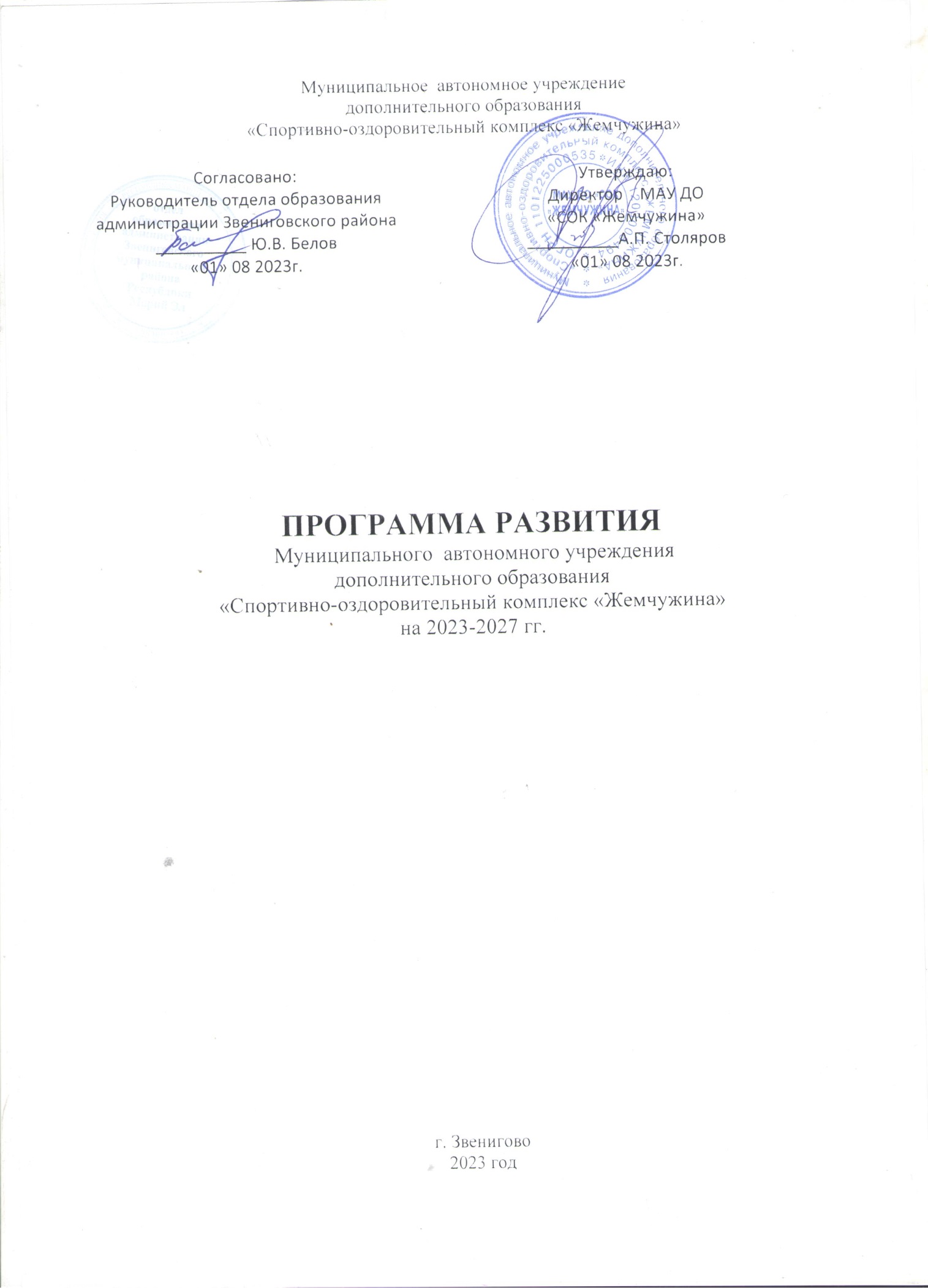 ОглавлениеП А С П О Р ТПрограммы развития муниципального автономного учреждения дополнительного образования спортивно-оздоровительный комплекс «Жемчужина» на 2023-2027 г.Пояснительная запискаМАУ ДО «СОК «Жемчужина» стремится найти свой подход к осуществлению образовательной деятельности: разработать динамичную, хорошо организованную и управляемую модель развития, которая могла бы обеспечить удовлетворение изменяющихся потребностей населения в разных видах образования с учетом гуманистических ценностей и культурной самобытности каждого человека, одновременно повысить свой рейтинг среди других учреждений дополнительного образования  г. Звениrово и района.Программа развития МАУ ДО «СОК «Жемчужина» - это стратегический документ, в котором дается развернутая характеристика перспектив развития учреждения дополнительного образования.Настоящая программа характеризует стратегию развития МАУ ДО «СОК «Жемчужина» на период 2023-2027г.Программа включает три взаимосвязанных и взаимообусловленных блока:1	Аналитически блок 1.1.	Информационная справка ОУ; материально - техническое обеспечение; педагогические кадры; характеристика обучаемых.1.2.	Анализ социального заказа в адрес ОУ ( потребности детей, родителей, социума, образовательные ycлyr)1.3.	Анализ состояния и проблем ОУ (особенности  образовательного  процесса; методическое обеспечение образовательного процесса; управление ОУ.2.	Концептуальный блог2.1.	Миссия ОУ.2.2.	Цели и задачи ОУ.3.       Блок практической реализации.3.1.	Основные направления.3.2.      Кадрoвoе и финансовое обеспечение программы развития.3.3.     Этапы осуществления программы.3.4.	План действий коллектива по реализации Программы развития МАУДО «СОК «Жемчужина»Раздел 1. Аналитико-прогностическое обоснование Программы развития МАУ ДО «СОК «Жемчужина»1.1 Нормативно-правовая база для разработки Программы развитияОснованием для разработки Программы развития МАУДО «СОК «Жемчужина» являются: Федеральный закон от 29.12.2012 № 273-ФЗ «Об образовании в Российской Федерации»; Концепция развития дополнительного образования детей (утверждена распоряжением Правительства Российской Федерации от 31.03.2022 №678-р), Концепция развития детско-юношеского спорта в Российской Федерации до 2030 года (утверждена распоряжением Правительства Российской Федерации от 28 декабря 2021 г. № 3894-р), Паспорт Национального проекта «Образование» (утвержден президиумом Совета при Президенте Российской Федерации по стратегическому развитию и национальным проектам (протокол от 24.12.2018 №16); Паспорт федерального проекта «Успех каждого ребенка» (утвержден 24.12.2018); Приказ Министерства образования и науки Российской Федерации от 29.08.2013г.№ 1008 «Об утверждении Порядка организации и осуществлении образовательной деятельности по дополнительным образовательным программам»Нормативно-правовые основы, регулирующие деятельность учреждений дополнительного образования физкультурно-спортивной направленности;Постановление Администрации Звениговского муниципального района Республики Марий Эл от «06» октября 2021г. № 697«О реорганизации Муниципального бюджетного учреждения дополнительного образования «Звениговский центр физической культуры и спорта» в форме присоединения к муниципальному автономному учреждению дополнительного образования «Спортивно-оздоровительный комплекс «Жемчужина». Стратегия развития воспитания в Российской Федерации на период до 2025 года (утверждена распоряжением Правительства РФ от 29.05.2015 №996););; Приказ Министерства просвещения РФ от 03.09.2019 №467 «Об утверждении Целевой модели развития региональных систем дополнительного образования детей»; и другие нормативные правовые документы в области образования и спорта.Программа развития представляет собой долгосрочный нормативно-управленческий документ, характеризующий основные тенденции, главные цели, задачи и направления обучения, воспитания, развития учащихся и особенности организации кадрового и методического обеспечения педагогической деятельности, основные планируемые конечные результаты и критерии. Программа развития, как проект перспективного развития МАУДО «СОК «Жемчужина», призвана консолидировать усилия всех заинтересованных участников образовательных отношений и социального окружения для достижения цели, определить ключевые направления совершенствования инфраструктуры образовательной среды, профессионального роста педагогов МАУДО «СОК «Жемчужина».1.2. Информационно-аналитическая справка о состоянии и перспективах развития МАУ ДО «СОК «Жемчужина»Цель информационной справки: ознакомить с деятельностью ОУ,  накопленным опытом, потенциальными возможностями педагогического коллектива. Информационная справка является основой для вычленения проблем, решение которых позволит разработать инновационную модель ОУ. Управление МАУДО «СОК «Жемчужина» осуществляется в соответствии Конституцией Российской Федерации, законом Российской Федерации «Об образовании в Российской Федерации», иными федеральными законами, федеральными подзаконными нормативными актами, Уставом МАУДО «СОК «Жемчужина» и строится на принципах единоначалия и коллегиальности. Органами управления МАУДО «СОК «Жемчужина»  являются общее собрание работников учреждения, наблюдательный совет и педагогический совет.Порядок создания, состав и полномочия органов самоуправления, а также порядок их деятельности определяются Уставом МАУДО «СОК «Жемчужина»  и локальными актами учреждения.Сведения об администрации:Муниципальное автономное учреждение дополнительного образования «Спортивно-оздоровительный комплекс «Жемчужина»   (МАУ ДО «СОК  «Жемчужина») располагается по адресу: 425060, Республика Марий Эл, Звениговский район, г. Звенигово,ул. Бутякова, д. 3 «Б», zvenigovo.pearl@yandex.ru, Телефон: (83645)7-07-55 Год открытия комплекса - май 2011. Основные цели спорткомплекса: создание условий для развития мотивации и всестороннего удовлетворения потребностей детей и взрослого населения в занятиях физической культурой и спортом; реализация дополнительных общеразвивающих образовательных программ физкультурно-спортивной направленности  в интересах общества и личности.Директор ОУ– Столяров Алексей ПетровичОбразование: окончил Федеральное государственное образовательное учреждение высшего профессионального образования  «Чувашский государственный университет имени И. Н. Ульянова» в 2005 году,  по специальности 030501 – Юриспруденция, присуждена квалификация – юрист. Стаж работы в данном учреждении  в должности директора -12 лет.Тренерско – преподавательский состав -Штатные работники: - 5 , совместители - 5Муниципальное автономное учреждение дополнительного образования ««Спортивно-оздоровительный комплекс «Жемчужина» работает по дополнительным  общеобразовательным (общеразвивающим) программам.1.3. Качественная и количественная характеристика педагогического коллектива:Управление ОУ представляет собой систему взаимодействия и сотрудничества всех участников образовательного процесса и направлено на достижение поставленных перед коллективом целей и задач. б) работники, имеющие отличия:По результатам своей деятельности педагогические работники имеют награды федерального и регионального значения:Назарова Г.А. - методист - Почётный работник общего образования РФ,Почётная Грамота Правительства РМЭ, Почётная Грамота Министерства образования РМЭ, Почётная Грамота Министерства Физической  культуры, спорта и туризма РМЭ.б) обеспеченность кадрами и возможность вакансий. Вакансии тренеров-преподавателей имеются.В ОУ работает педагогический, наблюдательный  советы. Характеристика обучающихсяКонтингент МАУДО «СОК «Жемчужина» – дети и подростки 6-18 лет.В 2022 -2023 учебном году обучалось 450 детей, учебных групп -25. В МАУ ДО  «СОК «Жемчужина» работают 4 объединения по видам спорта: плавание, мини-футбол, каратэ, фитнес.Сопоставление показателей количества обучающихся позволяет выявить позитивную динамику численности обучающихся в целом по МАУДО «СОК «Жемчужина» и динамику численности обучающихся на каждом из отделений.Характеристика материально – технической базы ОУМатериально-технические условия спортивного комплекса занимают значительное место при достижении стратегической цели образовательной организации. Для реализации дополнительных общеобразовательных общеразвивающих) программ МАУДО «СОК «Жемчужина» имеет спортивную базу:  - игровой зал – 24х42 общей площадью 1013  кв.м - зал тяжёлой атлетики  – 12х12 -( 132,9) кв.м - зал силовой подготовки - 12х12 (134,8) кв.м- зал аэробики -12х12 (137) кв.м 2 крытых бассейна ( малая и большая чаша), один бассейн  с дорожкой  25м, второй детский, нестандартный бассейн  для обучения детей  плаванию.Необходимый инвентарь и оборудование для проведения учебно-тренировочных занятий имеется. Особенности  системы управления ОУУправление МАУДО «СОК «Жемчужина» осуществляется в соответствии Конституцией Российской Федерации, законом Российской Федерации «Об образовании в Российской Федерации», иными федеральными законами, федеральными подзаконными нормативными актами, Уставом МАУДО «СОК «Жемчужина»,  строится на принципах единоначалия и коллегиальности. Органами управления МАУДО «СОК «Жемчужина» являются общее собрание работников учреждения, наблюдательный совет и педагогический совет.Порядок создания, состав и полномочия органов самоуправления, а также порядок их деятельности определяются Уставом МАУДО «СОК «Жемчужина»  и локальными актами учреждения.Административное управление осуществляет директор -- Столяров Алексей ПетровичОсновной функцией директора спорткомплекса является координация усилий всех участников образовательного процесса через педагогический совет, через общее собрание трудового коллектива.Коллегиальным органом управления является Общее собрание коллектива. Основными задачами являются: содействие созданию в учреждении оптимальных условий и форм организации образовательного процесса; повышение эффективности финансово- хозяйственной деятельности, рациональном использовании выделяемых учреждению бюджетных средств; участие в контроле над соблюдением лицензионных условий образовательной деятельности.1.4 Анализ социального заказа в адрес ОУ(потребности детей·, родителей, социума на образовательные услуги)В спорткомплексе обучаются дети города Звенигово и  Звениговского района.В процессе обучения учитываются их личностные особенности и применяются различные методы обучения и воспитания, соответствующие уровню развития детей.Для успешного функционирования спорткомплекса необходимо, чтобы диапазон образовательной деятельности формировался на основе выявленных интересов и потребностей потребителей оказываемых услуг.С целью выявления социального заказа были изучены:- потребности обучающихся и их родителей;- мнения тренеров-преподавателей о путях обновления ОУ;- комплекс образовательных услуг, которые способно предоставить ОУ:  учебно-методических, материально - технических возможностей.Социальный заказ родителей и школьниковСегодня родители обучающихся стали реальными субъектами социального заказа в образовательном процессе. Из результатов анкетирования видно, что большинство родителей с одобрением и интересом относятся к занятиям своих детей в спортивных объединениях. Их дети с удовольствием и интересом посещают занятия, им нравятся тренера, есть возможность заниматься любимым видом спорта. Занятия в объединениях помогают развивать как физические способности, так  и личностные  качества·.  И некоторые  родители  обучающихся  желают,  чтобы  их дети продолжили образование ВУЗах  физкультурно-спортивной направленности.1.5. Анализ состояния и проблем спорткомплексаОсобенности образовательного процессаПедагогическому коллективу МАУ ДО «СОК «Жемчужина» удается сохранить и увеличить количество групп и обучающихся в них воспитанников.Данная тенденция говорит о направленности работы педагогического коллектива на развитие массового спорта. Обучение и воспитание осуществляется на русском языке. Учебный год начинается с 1 сентября. Организация образовательного процесса строится на основе учебного плана общеобразовательных общеразвивающих программ. Учебно-тренировочные занятия проводятся согласно программному материалу в двух направлениях: теоретическая и практическая подготовка. Спорткомплекс работает   по   графику   7·  дневной   учебной   недели.   Занятия   в  учебных   группах проводятся на муниципальной (бесплатной) и платной основе. Режим тренировок – с  9.00 до 20.00 часов. Продолжительность учебного часа - 45 минут.ОУ обеспечивает прием всех желающих заниматься спортом, не имеющих медицинских  противопоказаний,  в  установленном  для  вида спорта минимальном возрасте.	Порядок приема: родители	или обучающие подают на	имя директора заявление, медицинское заключение о состоянии здоровья поступающего. При  приеме  обучающихся в  объединение по виду спорта администрация знакомит обучающихся, родителей с Уставом, программами, локальными актами, регламентирующими деятельность спорткомплекса. Перевод обучающихся по годам обучения на всех этапах многолетней подготовки осуществляется при условии положительной	динамики спортивных показателей	и освоении программы соответствующего года и этапа подготовки и основан на выполнении контрольно - переводных нормативов в конце учебного года.Анализ состояния здоровья обучающихсяОдной из приоритетных задач педагогического коллектива - укрепление здоровья и формировании здорового образа жизни.Тренеры-преподаватели стремятся формировать у обучающихся навыки здорового образа жизни и интереса к самостоятельным физкультурным занятиям. Осуществляется индивидуальный и комплексный подход к обучающимся в деятельности тренеров- преподавателей и медицинских работников.  Результатом этой деятельности являются ежегодные (2 раза в год) обследования обучающихся врачами различных специализаций. Забота о физическом здоровье обучающихся  не  ограничивается  лишь профилактическими медицинскими обследованиями. Большая роль в системе физического здоровья принадлежит просветительской, пропагандистской работе, связанной с искоренением и предупреждением вредных привычек: курения, алкоголизма, наркомании. Ведется запланированная работа с тренерами­ преподавателями по предупреждению детского травматизма на учебных занятиях. Основные направления программы деятельностиМАУ ДО «СОК «Жемчужина»Создание нормативно - правовой базы физического совершенствования детей и подростков.Развитие	информационных  технологий	в  сфере	физической	культуры	и спорта.Привлечение детей к систематическим занятиям физической культурой и спортом, к различным формам физкультурно-спортивной деятельности, с целью оздоровления учащихся.Развитие массового детско-юношеского спорта (подготовка спортсменов массовых разрядов по плаванию, мини-футболу, каратэ.5.                     Консультативная и методическая помощь общеобразовательным· школам, педагогам и родителям в организации физического воспитания детей.Комплексное решение задач физического воспитания становится непременным условием формирования здорового образа жизни, развития массового физкультурного и спортивного движения.Как известно, развитие невозможно без постоянного решения проблем, которые перед нами ставит жизнь. Возникли проблемы - необходима цель, появилась цель - поставили задачи, решили задачи - получили результат и перешли на новый виток в спирали развития. И снова проблема - цель - задачи - результат.Проблемами развития МАУ ДО «СОК «Жемчужина»являются следующие аспекты:Проблемы. 1.	Как одно из важнейших условий, обеспечивающих успех деятельности ОУ и развития  конкретных   видов  спорта,  рассматривается  наличие  в педагогическомколлективе	следующих	специалистов: психолога, социального педагога,  которые  призваны  обеспечить  квалифицированную  помощь тренерам-преподавателям при организации учебно-тренировочного и воспитательного процессов .2.	Недостаточный приток молодых специалистов.3.	Оснoвная проблема ОУ заключается в недостаточности бюджетного финансирования на функционирование учреждения. Существует только две статьи расходов: заработная плата и оплата коммунальных услуг.4.	Недостаточный приток молодых специалистов.5.	Проблема ОУ заключается в недостаточности бюджетного финансирования на функционирование учреждения. Существует только две статьи расходов: заработная плата и оплата коммунальных услуг.Во-первых, - финансирование - недостаточно бюджетного финансирования на функционирование учреждения.  В  решении  этой  проблемы  нам  помогает получение средств от оказания платных услуг.Но решение главных проблем ОУ - стимулирование профессионального роста педагогического коллектива, увеличение числа занимающихся в ОУ, достижения спортивных результатов - напрямую связано с государственной поддержкой. С целью решения важнейших организационных проблем детско-юношеского спорта необходимо принять действенные меры по сохранению и развитию спортивного комплекса.Во-вторых, кадровое обеспечение. На современном этапе это актуально, так как во главу угла ставятся оздоровительный и воспитательный моменты в учебно­ тренировочном процессе ОУ.Почему проблема стоит сегодня так остро?1. Специфичность деятельности. Высшие и средние специальные учебные заведения готовят учителей физической культуры, а тренеров по видам спорта  нет.2. Престижность профессии недостаточно высока в современных условиях.3. Учебно-тренировочный процесс и спортивно-массовая работа должны сопровождаться медицинским контролем.Тренеру-преподавателю одновременно приходится быть педагогом и психологом.Для решения этих проблем:-ведётся профессиональная подготовка и переподготовка специалистов;-привлекаются высококвалифицированные кадры, ориентированные  на оказание профессиональных физкультурно-оздоровительных услуг подрастающему поколению;-для повышения престижности разработана система стимулирования тренеров-преподавателей, включающая в себя материальное стимулирование в виде премий;- оказывается помощь тренерам-преподавателям в прохождении аттестации, включающая в себя как работу по подготовке материалов, открытых занятий, участие в различных конкурсах.Важнейшим условием осуществления качественного образовательного процесса является его	методическое обеспечение.Для решения проблемы, формирования привлекательности здорового образа жизни   у   детей   и   подростков,   необходима   целенаправленная деятельность   всех средств  массовой  информации  по созданию  позитивного  образа молодого человека, занимающегося физической культурой и спортом, а так же действенная социальная реклама всех информационных служб.К важнейшим  проблемам,  на решение  которых  так же сконцентрированапрограмма,	относятся:	- повышение	качества    учебно-тренировочного   процесса;- расширение внеурочных форм занятий физической культурой и спортом; - увеличение	числа физкультурно-массовых мероприятий и спортивных соревнований - целенаправленная социально-ориентированная физкультурно ­ спортивная  работа    для обучающихся  в конечном  итоге позволит снизить уровень вовлечения  в  преступную.	и  другую  асоциальную  деятельность.  Увеличение  числа детей  и подростков,  занимающихся  физкультурой  и спортом, позволит многократно сэкономить   средства,   затрачиваемые   на   лечение   различных   заболеваний   среди данной категории населения.Методическое обеспечение образовательного процессаМетодическая работа ведется методистом спорткомплекса.Основным направлением является создание условий для профессиональногомастерства педагогов.Задачи методической  службы:- развивать творческий потенциал педагогов, выявить и обобщить опыт лучших тренеров, довести его до всех тренеров спорткомплекса;- решить задачи по  разработке	и  внедрению новых  технологий  обучения и  воспитания;- добиваться высокого   качества образовательного	процесса, основанногона современной педагогической парадигме и новых педагогических технологиях; - оказывать практическую помощь педагогам в разработке учебных программ, стимулирующих ребенка к постоянному саморазвитию.Педагогические технологии, используемые педагогами школы:информационные; диалоговые;игровое моделирование;	личностно-ориентированные;      здоровьесберегающиеУправление ОУ представляет собой систему взаимодействия и сотрудничества всех участников образовательного процесса и направлено на достижение поставленных перед коллективом целей и задач.11. Концептуальный блокРаздел 2. Концептуальное обоснование и целевые ориентиры Программы развитияРазвитие – обязательный элемент деятельности МАУ ДО «СОК «Жемчужина», призванного реагировать на изменения социокультурной и экономической жизни общества.2.1. Цель и задачи Программы развитияСтратегическая цель Программы развития на 2023–2027 годы – создание условий, обеспечивающих современное качество дополнительного образования и эффективное формирование у детей готовности к самостоятельному гражданскому, нравственному выбору и индивидуальной самореализации.Для достижения цели программы перед МАУ ДО «СОК «Жемчужина поставлены следующие задачи:1. Совершенствовать организационные, правовые и финансово-экономические механизмы управления развитием МАУ ДО «СОК «Жемчужина; 2. Качественно обновить содержание образования: разработать и реализовать дополнительные общеобразовательные общеразвивающие программы  по видам спорта в соответствии с запросами социума и потребностями различных категорий детей и их родителей (законных представителей); разработать и реализовать воспитательные проекты, направленные на поддержку и педагогическое сопровождение различных категорий учащихся; всестороннее развитие личности; гражданское, патриотическое и духовно-нравственное воспитание детей, сохранение, укрепление их здоровья; формирование позитивных ценностных ориентаций; профессиональную ориентацию; увеличить масштаб, качество и разнообразие программно-методических ресурсов МАУ ДО «СОК «Жемчужина, предусмотрев их эффективное использование в интересах детей, семей и социума; внедрить в образовательную деятельность инновационные методики и технологии.3. Продолжить формирование доступной, безопасной, отвечающей современным требованиям образовательной среды.4. Обеспечить интеграцию деятельности МАУ ДО «СОК «Жемчужина с учреждениями спорта, молодежной политики, другими формами образования на основе сетевого взаимодействия.5. Разработать и начать реализацию программы непрерывного повышения профессиональных компетенций и профессиональной культуры кадров, обобщения и трансляции передового опыта.2.2. Этапы реализации Программы развитияСрок реализации программы развития – 5 лет.I этап – прогностический – первое полугодие 2023 года. На данном этапе будет разработан инструментарий оценки эффективности реализации Программы развития.II этап – практический – второе полугодие 2023 – 2027 годы. На II этапе будут реализованы программные мероприятия, осуществлен регулярный комплексный мониторинг результатов деятельности МАУ ДО «СОК «Жемчужина» по реализации Программы развития; внесены коррективы в текущую деятельность образовательной организации по реализации Программы развития.III этап – аналитико-коррекционный – второе полугодие 2027 год.На заключительном этапе реализации Программы развития будут систематизированы и интерпретированы количественные и качественные показатели деятельности спортивной школы по реализации Программы развития; обобщены основные результаты и определены перспективы развития МАУ ДО «СОК «Жемчужина»2.3. Ожидаемые результатыРеализация мероприятий, предусмотренных Программой, позволит достичь следующих результатов:- повысить уровень организационных, правовых и финансово-экономических механизмов управления развитием МАУ ДО «СОК «Жемчужина».- обеспечить качественное обновление содержания образования: разработка и реализация дополнительных общеобразовательных общеразвивающих программ и дополнительных образовательных программ спортивной подготовки по видам спорта в соответствии с запросами социума и потребностями различных категорий детей и их родителей (законных представителей);- обеспечить разработку и реализацию воспитательных проектов, направленных на поддержку и педагогическое сопровождение различных категорий учащихся;- обеспечить всестороннее развитие личности учащегося, формирование позитивных ценностных ориентаций и профессиональную ориентацию;- обеспечить увеличение масштаба, качества и разнообразия программно-методических ресурсов МАУ ДО «СОК «Жемчужина», предусмотрев их эффективное использование в интересах детей, семей и социума;- повысить качество образовательного процесса за счет реализации инновационных методик и технологий.2.4. План мероприятий программы развития на 2023-2027 годыМАУ ДО «СОК «Жемчужина» Мероприятия Программы развития МАУ ДО «СОК «Жемчужина»  на 2023-2027 годы будут реализованы в рамках следующих подпрограмм: «Управление и развитие», «Вклад в будущее», «Ваши таланты - наша забота», «Профессионал».Управление и развитие»Цель – эффективное управление развитием МАУ ДО «СОК «Жемчужина» Задачи подпрограммы:1) совершенствовать организационные, правовые и финансово-экономические механизмы управления развитием МАУ ДО «СОК «Жемчужина»; 2) обеспечить мобильность и качество принятия управленческих решений;3) повысить качество контроля за выполнением определенных задач;4) обеспечить интеграцию деятельность учреждений спорта и молодежной политики, другими формами образования на основе сетевого взаимодействия.Содержание№ стр.Паспорт программы развития муниципального автономного учреждения дополнительного образования «Спортивно-оздоровительный комплекс «Жемчужина» на 2023 – 2027 годы (далее - МАУДО «СОК «Жемчужина»)3Раздел 1. Аналитико-прогностическое обоснование Программы развития6Нормативно-правовая база для разработки Программы развития61.2.1. Информационно-аналитическая справка о состоянии и перспективах развития МАУДО «СОК «Жемчужина»71.2.2. Характеристика контингента учащихся, кадрового состава МАУДО «СОК «Жемчужина»81.2.3. Характеристика  материально-технической базы, оборудования111.2.4. Характеристика программно-методического обеспечения 121.2.5. Характеристика внешних связей МАУДО «СОК «Жемчужина»131.2.6. Характеристика системы управления МАУДО «СОК «Жемчужина»161.2.7. Характеристика инновационных процессов МАУДО «СОК «Жемчужина»161.2.8. Характеристика основных результатов деятельности МАУДО «СОК «Жемчужина» 171.2.9. Анализ состояния и прогноз тенденций изменения значимой для МАУДО «СОК «Жемчужина» внешней социальной среды181.2.10. Оценка конкурентных преимуществ МАУДО «СОК «Жемчужина» 191.3. Проблемно-ориентированный анализ состояния МАУДО «СОК «Жемчужина» 19Раздел 2. Целевые ориентиры и механизмы реализации Программы развития МАУДО «СОК «Жемчужина»212.1. Цель и задачи Программы развития212.2. Этапы реализации Программы развития222.3. Ожидаемые результаты222.4. Целевые индикаторы и показатели эффективности реализации Программы развития232.5. План мероприятий Программы развития МАУДО «СОК «Жемчужина» 262.6. Объем и источники финансирования Программы развития39Наименование программыПрограмма развития муниципального автономного учреждения дополнительного образования «Спортивно-оздоровительный комплекс «Жемчужина» (Программа развития)Государственный заказчик программыОтдел образования  администрации МО «Звениговский   муниципальный район»Разработчики программыАдминистрация и педагогический коллектив Муниципального образовательного учреждения дополнительного образования «Спортивно-оздоровительный комплекс «Жемчужина»Цель программыСоздание условий, обеспечивающих современное качество дополнительного образования и эффективное формирование у детей готовности к самостоятельному гражданскому, нравственному выбору и индивидуальной самореализацииЗадачи программы1. Совершенствовать организационные, правовые и финансово-экономические механизмы управления развитием МАУДО «СОК «Жемчужина».2. Качественно обновить содержание образования: разработать и реализовать дополнительные общеобразовательные общеразвивающие программы  по видам спорта в соответствии с запросами социума и потребностями различных категорий детей и их родителей (законных представителей); разработать и реализовать воспитательные проекты, направленные на поддержку и педагогическое сопровождение различных категорий учащихся; всестороннее развитие личности; гражданское, патриотическое и духовно-нравственное воспитание детей, сохранение, укрепление их здоровья; формирование позитивных ценностных ориентаций; профессиональную ориентацию; увеличить масштаб, качество и разнообразие программно-методических ресурсов МАУДО «СОК «Жемчужина», предусмотрев их эффективное использование в интересах детей, семей и социума; внедрить в образовательную деятельность инновационные методики и технологии.3. Продолжить формирование доступной, безопасной, отвечающей современным требованиям образовательной среды.4. Обеспечить интеграцию деятельности МАУДО «СОК «Жемчужина» с учреждениями спорта, молодежной политики, другими формами образования на основе сетевого взаимодействия.5. Разработать и начать реализацию программы непрерывного повышения профессиональных компетенций и профессиональной культуры кадров, обобщения и трансляции передового опытаПодпрограммы, проекты программы1. Подпрограмма «Управление и развитие»2. Подпрограмма «Вклад в будущее»3. Подпрограмма «Ваши таланты - наша забота»4. Подпрограмма «Профессионал»Сроки и этапы реализации программыСрок реализации программы развития – 5 летI этап – прогностический – первое полугодие 2023 г.II этап – практический – второе полугодие 2023 – первое полугодие 2027 гг.III этап – аналитико-коррекционный – второе полугодие 2027 г.Ожидаемые конечные результаты выполнения программыПо итогам реализации программы ожидается достижение следующих результатов:1. Повышена эффективность управления развитием МАУДО «СОК «Жемчужина».2. Обновлено содержание образования: разработаны и реализованы дополнительные общеобразовательные общеразвивающие программы и дополнительные образовательные программы спортивной подготовки по видам спорта; разработаны и реализованы воспитательные проекты; увеличено количество, качество и разнообразие программно-методических ресурсов для педагогов, родителей, детей; разработаны, апробированы и внедрены в образовательную деятельность инновационные методики и технологии.3. Сформирована доступная, безопасная, отвечающая современным требованиям образовательная среда.4. Интегрирована деятельность МАУДО «СОК «Жемчужина» с учреждениями спорта, молодежной политики.5. Весь педагогический состав включен в систему непрерывного повышения квалификации и профессиональной культуры кадров.6. Обобщен и представлен педагогической общественности опыт ведущих тренеров-преподавателей.7. Сохранена численность учащихся на уровне 500 человек в течение всего периода.Финансовое обеспечение программы2023 годБюджетные средства: 16 990 962  рублейПФДО: 1040 140 рублейВнебюджетные источники: 2600 000 рублейВсего: 20 631 102 рублей2024 годБюджетные средства: 16604 953 рублейПФДО: 1081 747рублейВнебюджетные источники: 2650 000рублейВсего: 20 336 700 рублей2025 годБюджетные средства: 16 643 560 рублейПФДО: 1040 140 рублейВнебюджетные источники: 2700 000 рублейВсего: 20 383 700 рублейСистема организации контроля реализации программы, периодичность отчета1. Ежегодный комплексный мониторинг деятельности образовательной организации.2. Ежегодный анализ результатов реализации программы развития.3. Ежегодное представление результатов деятельности МАУДО «СОК «Жемчужина» в отчете о результатах самообследования.4. Независимая оценка качества образовательной деятельности МАУДО «СОК «Жемчужина».№Показатели2023-20241.Тренерско-преподавательский состав:ШтатныеВнешние10552.ОбразованиеВысшееСреднее профессиональное553.Категория:ВысшаяПерваяСоответствии занимаемой должности554.Повышение квалификации10№ п/пНаименование мероприятийСроки исполненияОтветственные исполнителиОжидаемые результаты123451.Бечмаркинг управленческих практик2023-2027 годыДиректор, методист,  главный инженер, завхозВыявлены и апробированы эффективные управленческие практики2.Модификация модели управления МАУ ДО «СОК «Жемчужина»2023-2027 годыДиректор, методист,  главный инженерОбеспечено эффективное развитие учреждения3.Обновление нормативной базы учреждения2023-2027 годыДиректор, методистОбеспечено соответствие регламентирующих актов действующему законодательству4.Оптимизация деятельности коллегиальных органов на основе интеграции и мобильности взаимодействия2023-2027 годыДиректор, методист,  главный инженерСкоординирована деятельность коллегиальных органов, достигнута цель развития учреждения5.Проведение лицензионных процедур2023-2027 годыДиректор, методистОбеспечено соответствие условий организации образовательной деятельности действующему законодательству6.Проведение маркетинговых исследований2023-2027 годыДиректор, методист, администраторПолучена объективная информация о рынке образовательных услуг и запросах потребителей7.Супервизия управленческой деятельности2023-2027 годыДиректор, методист,  главный инженер, администраторПроведен качественный контроль выполнения управленческих решений, сформирован позитивный опыт управления8.Контроль качества исполнения управленческих решений2023-2027 годыДиректор, методист,  главный инженер, администраторОбеспечен рост эффективности управленческой деятельности11.Разработка и реализация новых финансово-экономических механизмов деятельности учреждения2023-2027 годыДиректор, главный бухгалтер, бухгалтер, главный инженерСформирована финансово-экономическая независимость учреждения12.Совершенствование сектора платных услугПостоянноДиректор, главный бухгалтер, бухгалтер, главный инженерСформирована финансово-экономическая независимость учреждения14.Контроль эффективности использования финансовых ресурсовПостоянноДиректор, главный бухгалтер, бухгалтер, главный инженерОбеспечено эффективное использование финансовых ресурсов15.Представление результатов управленческой и организационной деятельностиПостоянноДиректор, главный бухгалтер, бухгалтер, главный инженер, методистПовышен уровень открытости МАУ ДО«СОК « Жемчужина»2. «Вклад в будущее»Цель – достижение запланированных показателей качества и доступности дополнительного образования в области физической культуры и спортаЗадачи подпрограммы:1) обновить содержание дополнительных образовательных (общеразвивающих) программ по видам спорта;2) разработать и реализовать дополнительные общеобразовательные общеразвивающие программы нового поколения;3) увеличить масштаб, качество и разнообразие программно-методических ресурсов;4) внедрить в образовательную деятельность инновационные методики и технологии;5) обеспечить динамичное развитие информационной открытости МАУДО «СОК «Жемчужина»2. «Вклад в будущее»Цель – достижение запланированных показателей качества и доступности дополнительного образования в области физической культуры и спортаЗадачи подпрограммы:1) обновить содержание дополнительных образовательных (общеразвивающих) программ по видам спорта;2) разработать и реализовать дополнительные общеобразовательные общеразвивающие программы нового поколения;3) увеличить масштаб, качество и разнообразие программно-методических ресурсов;4) внедрить в образовательную деятельность инновационные методики и технологии;5) обеспечить динамичное развитие информационной открытости МАУДО «СОК «Жемчужина»2. «Вклад в будущее»Цель – достижение запланированных показателей качества и доступности дополнительного образования в области физической культуры и спортаЗадачи подпрограммы:1) обновить содержание дополнительных образовательных (общеразвивающих) программ по видам спорта;2) разработать и реализовать дополнительные общеобразовательные общеразвивающие программы нового поколения;3) увеличить масштаб, качество и разнообразие программно-методических ресурсов;4) внедрить в образовательную деятельность инновационные методики и технологии;5) обеспечить динамичное развитие информационной открытости МАУДО «СОК «Жемчужина»2. «Вклад в будущее»Цель – достижение запланированных показателей качества и доступности дополнительного образования в области физической культуры и спортаЗадачи подпрограммы:1) обновить содержание дополнительных образовательных (общеразвивающих) программ по видам спорта;2) разработать и реализовать дополнительные общеобразовательные общеразвивающие программы нового поколения;3) увеличить масштаб, качество и разнообразие программно-методических ресурсов;4) внедрить в образовательную деятельность инновационные методики и технологии;5) обеспечить динамичное развитие информационной открытости МАУДО «СОК «Жемчужина»2. «Вклад в будущее»Цель – достижение запланированных показателей качества и доступности дополнительного образования в области физической культуры и спортаЗадачи подпрограммы:1) обновить содержание дополнительных образовательных (общеразвивающих) программ по видам спорта;2) разработать и реализовать дополнительные общеобразовательные общеразвивающие программы нового поколения;3) увеличить масштаб, качество и разнообразие программно-методических ресурсов;4) внедрить в образовательную деятельность инновационные методики и технологии;5) обеспечить динамичное развитие информационной открытости МАУДО «СОК «Жемчужина»1.Ежегодное обновление содержания дополнительных общеобразовательных общеразвивающих программЕжегодно до 01.09Директор,  тренеры-преподаватели, методистыОбеспечен рост качества дополнительного образования в области физической культуры и спорта2.Разработка и реализация разноуровневых дополнительных общеразвивающих программ физкультурно-спортивной направленности по плаванию 2024-2026 годыМетодист, тренеры-преподаватели, методистыОбеспечена доступность занятий спортом для детей с различными стартовыми возможностями3.Разработка и реализация интегрированных дополнительных общеразвивающих программ физкультурно-спортивной направленности по плаванию2024-2027 годы тренеры-преподаватели, методистыОбеспечена интеграция деятельности учреждений, повышена эффективность и качество образовательного процесса4.Обновление содержания деятельности методической службы на основе использования методов бенчмаркинга, консалтинга, супервизии2023-2027 годыМетодист, тренеры-преподавателиПовышено качество программно-методического обеспечения и научно-методического сопровождения образовательной деятельности5.Внедрение в образовательную деятельность инновационных методов и технологий в соответствии с требованиями времени, развитием сфер образования и физической культуры2023-2027 годыМетодисты,  тренеры-преподаватели Повышено качество образовательной деятельности6.Реализация деятельности ресурсного центра2023-2027 годыМетодисты, тренеры-преподавателиРазработаны, апробированы и внедрены в образовательную деятельность инновационные практики, обеспечен рост качества образования7.Увеличение количества и рост качества методических ресурсов, в том числе представленных широкой общественности2025 годМетодисты, тренеры-преподавателиОбеспечен рост количества и качества программно-методического обеспечения образовательной деятельности, сформирован банк методических продуктов10.Исполнение требований законодательства по обеспечению условий сохранения и укрепления здоровья участников образовательных отношений2023-2027 годыДиректор, главный инженер,  тренеры-преподаватели, методистыОбеспечена безопасность участников образовательных отношений11.Реализация мероприятий паспортов доступности2023-2027 годыДиректор, методистОбеспечена доступность спортивных объектов для участников образовательных отношений12.Реализация мероприятий программ безопасности2023-2027 годыДиректор, методист, главный инженерОбеспечена безопасность участников образовательных отношений13.Обновление оборудования и инвентаря2023-2027 годыДиректор, методистУкреплена и расширена материально-техническая база учреждения14.Информатизация образовательной деятельности2023-2027 годыДиректор, методистМодернизированы условия осуществления образовательной деятельности15.Модернизация систем жизнеобеспечения объектов спорта2023-2027 годыДиректор, методист, главный инженерМодернизированы условия осуществления образовательной деятельности, обеспечена безопасность объектов16.Обеспечение информационной открытости учреждения2023-2027 годыДиректор, методист, администраторОбеспечена информационная открытость учреждения3. «Ваши таланты - наша забота»Цель: разработка системы выявления, поддержки и развития способностей и талантов детей и молодежи (физкультурно-спортивная направленность).Задачи:1) выявление одаренных детей с использованием различных диагностик;2) формирование и улучшение взаимодействия в функционировании команд тренерско-преподавательского состава;3) повышение уровня компетентности и профессионализма;4) создание условий для поддержки и развития способностей и талантов одаренных детей посредством формирования индивидуальной образовательной траектории;5) выявление лучших практик и средств обучения, способствующих развитию способностей и талантов одаренных детей;6) трансляция в региональный межведомственный банк эффективных (лучших) практик в системе дополнительного образования детей Тамбовской области;7) вовлечение детей с ограниченными возможностями здоровья в МАУ ДО «СОК «Жемчужина» с использованием дистанционных технологий, разработанных с учетом лучших практик.3. «Ваши таланты - наша забота»Цель: разработка системы выявления, поддержки и развития способностей и талантов детей и молодежи (физкультурно-спортивная направленность).Задачи:1) выявление одаренных детей с использованием различных диагностик;2) формирование и улучшение взаимодействия в функционировании команд тренерско-преподавательского состава;3) повышение уровня компетентности и профессионализма;4) создание условий для поддержки и развития способностей и талантов одаренных детей посредством формирования индивидуальной образовательной траектории;5) выявление лучших практик и средств обучения, способствующих развитию способностей и талантов одаренных детей;6) трансляция в региональный межведомственный банк эффективных (лучших) практик в системе дополнительного образования детей Тамбовской области;7) вовлечение детей с ограниченными возможностями здоровья в МАУ ДО «СОК «Жемчужина» с использованием дистанционных технологий, разработанных с учетом лучших практик.3. «Ваши таланты - наша забота»Цель: разработка системы выявления, поддержки и развития способностей и талантов детей и молодежи (физкультурно-спортивная направленность).Задачи:1) выявление одаренных детей с использованием различных диагностик;2) формирование и улучшение взаимодействия в функционировании команд тренерско-преподавательского состава;3) повышение уровня компетентности и профессионализма;4) создание условий для поддержки и развития способностей и талантов одаренных детей посредством формирования индивидуальной образовательной траектории;5) выявление лучших практик и средств обучения, способствующих развитию способностей и талантов одаренных детей;6) трансляция в региональный межведомственный банк эффективных (лучших) практик в системе дополнительного образования детей Тамбовской области;7) вовлечение детей с ограниченными возможностями здоровья в МАУ ДО «СОК «Жемчужина» с использованием дистанционных технологий, разработанных с учетом лучших практик.3. «Ваши таланты - наша забота»Цель: разработка системы выявления, поддержки и развития способностей и талантов детей и молодежи (физкультурно-спортивная направленность).Задачи:1) выявление одаренных детей с использованием различных диагностик;2) формирование и улучшение взаимодействия в функционировании команд тренерско-преподавательского состава;3) повышение уровня компетентности и профессионализма;4) создание условий для поддержки и развития способностей и талантов одаренных детей посредством формирования индивидуальной образовательной траектории;5) выявление лучших практик и средств обучения, способствующих развитию способностей и талантов одаренных детей;6) трансляция в региональный межведомственный банк эффективных (лучших) практик в системе дополнительного образования детей Тамбовской области;7) вовлечение детей с ограниченными возможностями здоровья в МАУ ДО «СОК «Жемчужина» с использованием дистанционных технологий, разработанных с учетом лучших практик.3. «Ваши таланты - наша забота»Цель: разработка системы выявления, поддержки и развития способностей и талантов детей и молодежи (физкультурно-спортивная направленность).Задачи:1) выявление одаренных детей с использованием различных диагностик;2) формирование и улучшение взаимодействия в функционировании команд тренерско-преподавательского состава;3) повышение уровня компетентности и профессионализма;4) создание условий для поддержки и развития способностей и талантов одаренных детей посредством формирования индивидуальной образовательной траектории;5) выявление лучших практик и средств обучения, способствующих развитию способностей и талантов одаренных детей;6) трансляция в региональный межведомственный банк эффективных (лучших) практик в системе дополнительного образования детей Тамбовской области;7) вовлечение детей с ограниченными возможностями здоровья в МАУ ДО «СОК «Жемчужина» с использованием дистанционных технологий, разработанных с учетом лучших практик.1.Реализация механизмов вовлечения детей в систематические занятия физической культурой и спортом и мотивация к личностному совершенствованию2023-2027 годыТренеры-преподаватели, методистыОбеспечен охват детей в возрасте 6-18 лет систематическими занятиями физической культурой и спортом не менее 400 человек2.Разработка и реализация социально-педагогической и воспитательной программы выявления и поддержки детей с различными образовательными и социальными потребностями и возможностями «Шаг в будущее»2023-2027 годыТренеры-преподаватели, методистыРазработаны и реализованы механизмы выявления и поддержки различных категорий учащихся3.Разработка и реализация воспитательной программы «Воспитание в спорте»2025-2027 годыТренеры-преподаватели, методистыСформированы ценностные ориентации учащихся4.Разработка и реализация программы «Расти со спортом», направленной на укрепление здоровья учащихся2023-2027 годыТренеры-преподаватели, методистыСозданы условия для укрепления здоровья учащихся, обеспечена пропаганда ЗОЖ5.Разработка и реализация социально-педагогической программы «Предпрофильная подготовка,  профориентация»2025-2027 годыТренеры-преподаватели, методистыСозданы условия для укрепления профессиональной ориентации и самоопределения учащихся6.Выявление и внедрение в широкую практику эффективных моделей организации соревновательной деятельности, в том числе на уровне города и области2023-2027 годыТренеры-преподаватели, методистыОбеспечен рост показателей качества образовательной деятельности, расширены возможности для самореализации и саморазвития7.Выдвижение лучших учащихся на соискание премий и грантов2023-2027 годыТренеры-преподаватели, методистыРеализованы механизмы поощрения учащихся и мотивации к развитию и самосовершенствованию8.Укрепление традиций - награждение лучших учащихся по итогам календарного года; - торжественное чествование победителей2023-2027 годыТренеры-преподаватели, методистыОбеспечен рост показателей качества образовательной деятельности, рост числа потребителей образовательных услуг, удовлетворенных их качеством9.Освещение достижений учащихся на официальном сайте, в социальных сетях и СМИ2023-2027 годыТренеры-преподаватели, методистыОбеспечена информационная открытость учреждения4. «Профессионал»Цель – обеспечение непрерывного повышения квалификации педагогических и руководящих кадровЗадачи подпрограммы:1) обеспечить развитие и совершенствование механизмов методического сопровождения процесса повышенияквалификации кадров;2) обеспечить подготовку, профессиональную переподготовку и повышение квалификации педагогических и управленческих кадров в соответствии с требованиями профессиональных стандартов;3) обеспечить развитие инновационной деятельности педагогических работников школы;4) стимулировать творческую и исследовательскую активность педагогических работников;5) обеспечить обобщение и трансляцию лучших образовательных практик4. «Профессионал»Цель – обеспечение непрерывного повышения квалификации педагогических и руководящих кадровЗадачи подпрограммы:1) обеспечить развитие и совершенствование механизмов методического сопровождения процесса повышенияквалификации кадров;2) обеспечить подготовку, профессиональную переподготовку и повышение квалификации педагогических и управленческих кадров в соответствии с требованиями профессиональных стандартов;3) обеспечить развитие инновационной деятельности педагогических работников школы;4) стимулировать творческую и исследовательскую активность педагогических работников;5) обеспечить обобщение и трансляцию лучших образовательных практик4. «Профессионал»Цель – обеспечение непрерывного повышения квалификации педагогических и руководящих кадровЗадачи подпрограммы:1) обеспечить развитие и совершенствование механизмов методического сопровождения процесса повышенияквалификации кадров;2) обеспечить подготовку, профессиональную переподготовку и повышение квалификации педагогических и управленческих кадров в соответствии с требованиями профессиональных стандартов;3) обеспечить развитие инновационной деятельности педагогических работников школы;4) стимулировать творческую и исследовательскую активность педагогических работников;5) обеспечить обобщение и трансляцию лучших образовательных практик4. «Профессионал»Цель – обеспечение непрерывного повышения квалификации педагогических и руководящих кадровЗадачи подпрограммы:1) обеспечить развитие и совершенствование механизмов методического сопровождения процесса повышенияквалификации кадров;2) обеспечить подготовку, профессиональную переподготовку и повышение квалификации педагогических и управленческих кадров в соответствии с требованиями профессиональных стандартов;3) обеспечить развитие инновационной деятельности педагогических работников школы;4) стимулировать творческую и исследовательскую активность педагогических работников;5) обеспечить обобщение и трансляцию лучших образовательных практик4. «Профессионал»Цель – обеспечение непрерывного повышения квалификации педагогических и руководящих кадровЗадачи подпрограммы:1) обеспечить развитие и совершенствование механизмов методического сопровождения процесса повышенияквалификации кадров;2) обеспечить подготовку, профессиональную переподготовку и повышение квалификации педагогических и управленческих кадров в соответствии с требованиями профессиональных стандартов;3) обеспечить развитие инновационной деятельности педагогических работников школы;4) стимулировать творческую и исследовательскую активность педагогических работников;5) обеспечить обобщение и трансляцию лучших образовательных практик1.Разработка и реализация программы непрерывного повышения квалификации педагогического и руководящих работников и развития профессиональной культуры2023-2027 годыМетодисты, тренеры-преподавателиОбеспечен рост числа работников, вовлеченных в процесснепрерывного повышения профессионального уровня2.Организация деятельности службы образовательного консалтинга2023-2027 годыМетодисты, тренеры-преподавателиОбеспечено повышение квалификации педагогических и управленческих кадров в соответствии с требованиями профессиональных стандартов3.Методическое сопровождение процедуры аттестации педагогических работниковВ соответствии с графиком аттестацииМетодисты, тренеры-преподавателиОбеспечено повышение квалификации педагогических и управленческих кадров в соответствии с требованиями профессиональных стандартов4.Организация и методическое сопровождение проектной и исследовательской деятельности педагогических работниковПостоянноМетодисты, тренеры-преподавателиОбеспечен рост творческой активности педагогов5.Организация и методическое сопровождение инновационной деятельности в рамках ресурсного центраПостоянноМетодисты, тренеры-преподавателиОбеспечена реализация инновационных и исследовательских проектов6.Обобщение лучших образовательных практик инструкторов-методистов и тренеров –преподавателей отделений и их трансляция с использованием открытого контролируемого информационного пространства2023-2027 годыМетодисты, тренеры-преподавателиОбеспечены информационная открытость, рост показателей качества образовательной деятельности, пополнение регионального банка эффективных практик7.Методическое сопровождение участия учреждения и педагогов в конкурсных и грантовых мероприятиях2023-2027 годыМетодисты, тренеры-преподавателиОбеспечен рост творческой активности педагогов8.Разработка и реализация мониторинговых методик2024-2027 годыМетодисты, тренеры-преподавателиОбеспечен рост качества образовательной деятельности9.Проведение мониторингов кадрового обеспеченияЕжегодноМетодисты, тренеры-преподаватели, специалист по кадрамВыявлены проблемные зоны10.Актуализация электронных баз данных по кадровому обеспечению образовательной деятельностиЕжегодноМетодисты, тренеры-преподаватели, специалист по кадрамОбеспечена информатизация деятельности11.Разработка механизмов и методическое сопровождение реализации программ нового поколения2023 годМетодисты, тренеры-преподаватели, Обеспечена доступность и качество образовательной деятельности12.Методическое сопровождение реализации социально-педагогических программ и воспитательных проектов2023-2027 годыМетодисты, тренеры-преподавателиОбеспечен рост качества образовательной деятельности13.Мероприятия по мотивации участия педагогов в семинарах, конференциях, круглых столах и др.2023-2027 годыМетодисты, тренеры-преподавателиСформирован конкурентоспособный имидж учреждения14.Публикация методических разработок и рекомендаций в печатных изданиях и в сети Интернет2023-2027 годыМетодисты, тренеры-преподавателиОбеспечена трансляция передового опыта15.Организация работы службы наставничества2023-2027 годыМетодисты, тренеры-преподавателиОбеспечен рост качества педагогической деятельности16.Организация издательской деятельности2023-2027 годыМетодисты, тренеры-преподавателиОбеспечен рост творческой активности педагогов